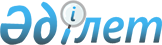 О внесении изменений и дополнений в приказ Министра по инвестициям и развитию Республики Казахстан от 30 апреля 2015 года № 555 "Об утверждении стандартов государственных услуг в сфере железнодорожного транспорта"
					
			Утративший силу
			
			
		
					Приказ Министра по инвестициям и развитию Республики Казахстан от 28 апреля 2017 года № 249. Зарегистрирован в Министерстве юстиции Республики Казахстан 25 мая 2017 года № 15164. Утратил силу приказом Министра индустрии и инфраструктурного развития Республики Казахстан от 5 октября 2020 года № 514.
      Сноска. Утратил силу приказом Министра обороны РК от 05.10.2020 № 514 (вводится в действие по истечении десяти календарных дней после дня его первого официального опубликования).
      В соответствии с пунктом 2 статьи 50 Закона Республики Казахстан от 6 апреля 2016 года "О правовых актах" ПРИКАЗЫВАЮ:
      1. Внести в приказ Министра по инвестициям и развитию Республики Казахстан от 30 апреля 2015 года № 555 "Об утверждении стандартов государственных услуг в сфере железнодорожного транспорта" (зарегистрированный в Реестре государственной регистрации нормативных правовых актов за № 11428, опубликованный 21 июля 2015 года в информационно-правовой системе "Әділет") следующие изменения и дополнения:
      в стандарте государственной услуги "Государственная регистрация залога подвижного состава", утвержденном указанным приказом:
      пункт 3 изложить в следующей редакции:
      "3. Государственная услуга оказывается территориальными органами Комитета транспорта Министерства (далее – услугодатель).
      Прием заявления и выдача результата оказания государственной услуги осуществляется через:
      1) "некоммерческое акционерное общество Государственная корпорация "Правительство для граждан" (далее – Государственная корпорация);
      2) банки второго уровня (далее – БВУ);
      3) веб-портал "электронного правительства" www.egov.kz (единый реестр залога движимого имущества) (далее – портал).";
      подпункт 2) пункта 4 изложить в следующей редакции:
      "2) при обращении через БВУ/портал – 1 (один) рабочий день.";
      пункт 6 изложить в следующей редакции:
      "6. Результат оказания государственной услуги является свидетельство о регистрации залога подвижного состава (далее – свидетельство) либо мотивированный ответ об отказе в оказании государственной услуги, в случаях и по основаниям, предусмотренных пунктом 10 настоящего стандарта государственной услуги:
      при обращении в Государственную корпорацию – 2 (два) рабочих дня;
      при обращении в БВУ/портал – 1 (один) рабочий день.
      Форма предоставления результата оказания государственной услуге: электронная и (или) бумажная.
      Результат оказания государственной услуги направляется в "личный кабинет" услугополучателя в форме электронного документа, подписанного электронной цифровой подписью (далее – ЭЦП) уполномоченного лица услугодателя.
      В случае необходимости результат оказания государственной услуги распечатывается.
      Проверить подлинность свидетельства можно на портале www.egov.kz.";
      в пункте 9:
      подпункт 2) изложить в следующей редакции:
      "2) в БВУ:
      заявление согласно приложению 1 к настоящему стандарту государственной услуги, удостоверенного ЭЦП сотрудника БВУ;
      документ, подтверждающий уплату в бюджет регистрационного сбора.
      В БВУ прием документов и отправка электронного заявления осуществляется сотрудником БВУ.";
      дополнить подпунктом 3) следующего содержания:
      "3) на портал:
      заявление в форме уведомления согласно приложению 1-1 к настоящему стандарту государственной услуги, подписанное ЭЦП залогодателя и залогодержателя;
      при направлении заявления посредством портала оплата в бюджет сбора за государственную регистрацию залога движимого имущества осуществляется через платежный шлюз "электронного правительства.";
      подпункт 2) пункта 10 изложить в следующей редакции:
      "2) заявление о регистрации залога не соответствует форме согласно приложениям 1 и 1-1 к настоящему стандарту государственной услуги;";
      приложение 1 к стандарту изложить в редакции согласно приложению 1 к настоящему приказу;
      дополнить стандарт приложением 1-1 согласно приложению 2 к настоящему приказу.
      2. Комитету транспорта Министерства по инвестициям и развитию Республики Казахстан обеспечить:
      1) государственную регистрацию настоящего приказа в Министерстве юстиции Республики Казахстан;
      2) в течение десяти календарных дней со дня государственной регистрации настоящего приказа направление его копии на бумажном носителе и в электронной форме на казахском и русском языках в Республиканское государственное предприятие на праве хозяйственного ведения "Республиканский центр правовой информации" для официального опубликования и включения в Эталонный контрольный банк нормативных правовых актов Республики Казахстан;
      3) в течение десяти календарных дней после государственной регистрации настоящего приказа направление его копии на официальное опубликование в периодические печатные издания;
      4) размещение настоящего приказа на интернет-ресурсе Министерства по инвестициям и развитию Республики Казахстан;
      5) в течение десяти рабочих дней после государственной регистрации настоящего приказа в Министерстве юстиции Республики Казахстан представление в Юридический департамент Министерства по инвестициям и развитию Республики Казахстан сведений об исполнении мероприятий, согласно подпунктам 1), 2), 3) и 4) настоящего пункта.
      3. Контроль за исполнением настоящего приказа возложить на курирующего вице-министра по инвестициям и развитию Республики Казахстан.
      4. Настоящий приказ вводится в действие по истечении десяти календарных дней после дня его первого официального опубликования.
      "СОГЛАСОВАН"
Министр информации и
коммуникаций Республики Казахстан
_________________ Д. Абаев
28 апреля 2017 года
      "СОГЛАСОВАН"
Министр национальной экономики
Республики Казахстан
_________________ Т. Сулейменов
28 апреля 2017 года
                         ___________________________________________________
                         наименование регистрирующего органа
                                           Заявление № ____
                                           Залогодатель
      Фамилия, имя, отчество (при наличии) (далее – Ф.И.О.) место жительства,
дата рождения физического лица;
      место нахождения, наименование, регистрационный № юридического лица:
_______________________________________________________________________
_______________________________________________________________________
Документ, удостоверяющий личность: вид _________ серия ________ № ___
выдан ____________________________________ дата выдачи ______________
       (наименование органа, выдавшего документ)
Почтовый адрес, телефон, электронный адрес (при наличии)
_____________________________________________
Банковские реквизиты залогодателя _________________________________________
От имени которого действует ____________________________________________
                               (реквизиты уполномоченного представителя)
На основании ____________________________________________________________
             (реквизиты документа, удостоверяющего полномочия представителя)
                                     Залогодержатель
      Ф.И.О., место жительства, дата рождения физического лица; место нахождения, 
наименование, регистрационный № юридического лица: _________________
____________________________________________________________________ документ, 
удостоверяющий личность: вид _________ серия _______ №_______
выдан _______________________________________ дата выдачи_____________________
       (наименование органа, выдавшего документ)
Почтовый адрес, телефон, электронный адрес (при наличии) ____________________
Банковские реквизиты залогодержателя ______________________________________
От имени которого действует _____________________________________________________
_______________________________________________________________________________
                   (реквизиты уполномоченного представителя)
На основании ________________________________________________________
                   (реквизиты документа, удостоверяющего полномочия)
Прошу зарегистрировать договор залога движимого имущества:
_________________________________________________________
Дата заключения договора_____________________________________________
Место заключения договора ____________________________________________
Сведения о предмете залога (описание движимого имущества) ________________________
______________________________________________________________________________
Денежный эквивалент обязательства, обеспеченного залогом _________________________
Срок действия договора ______________________________________________
Заложенное имущество остается во владении и пользовании:
залогодателя___________________ залогодержателя ________________
Допустимость его использования: да, нет (ненужное зачеркнуть)
Сведения о перезалоге: Да, Нет (ненужное зачеркнуть)________________________________
Необходимо ли Свидетельство о государственной регистрации:
Да, Нет (ненужное зачеркнуть)
-------------------------------------------------------
      Дата подачи заявления: _________________________ 20 __года
Дата приема заявления: _________________________ 20 __года
Подпись заявителя: ____________________________
Время: _________________ час ___________________ мин.
Ф.И.О. и подпись регистратора ______________________________________
       Согласен на использования сведений, составляющих охраняемую законом
тайну, содержащихся в информационных системах
                                           (подпись) Ф.И.О.
                                     "__" _______20__года
                         ___________________________________________________
                         наименование регистрирующего органа
                                           Заявление № ____
                                              Залогодатель
      Ф.И.О., место жительства, дата рождения физического лица; место нахождения, 
наименование, регистрационный № юридического лица
_______________________________________________________________________________
Документ, удостоверяющий личность: вид _________ серия ________ № ___
выдан ____________________________________ дата выдачи ______________
       (наименование органа, выдавшего документ)
Телефон, адрес электронной почты (при наличии)______________________________
Банковские реквизиты залогодателя _________________________________________
                                           Залогодержатель
      _______________________________________________________________________________
Ф.И.О., место жительства, дата рождения физического лица; место нахождения, 
наименование, регистрационный № юридического лица
_______________________________________________________________________________
документ, удостоверяющий личность: вид _________ серия _______ №
_______ выдан ____________________________ дата выдачи
____________________________________________________
       (наименование органа, выдавшего документ)
Почтовый адрес ______________________________________________, 
Телефон _______________________ электронный адрес (при наличии)__________________
Банковские реквизиты залогодержателя _________________________________________
Прошу зарегистрировать договор залога движимого имущества: 
___________________________________________________________________________
Дата заключения договора_____________________________________________
Место заключения договора ____________________________________________
Сведения о предмете залога (описание движимого имущества)
_______________________________________________________________________________
Денежный эквивалент обязательства, обеспеченного залогом __________________________
Срок действия договора ______________________________________________
Заложенное имущество остается во владении и пользовании: 
залогодателя___________________ залогодержателя ________________
Допустимость его использования: Да, Нет (ненужное зачеркнуть)
Сведения о перезалоге: Да, Нет (ненужное зачеркнуть)________________________________
Дата приема заявления: _________________________ 20 __года
Подпись залогодателя: ____________________________ 
Подпись залогодержателя: ____________________________
Время: _________________ час ___________________ мин.
Ф.И.О. и подпись регистратора ______________________________________ Перечень и описание грузового и пассажирского подвижного состава, являющегося предметом залога Перечень и описание тягово - моторовагонного и специального подвижного состава, являющегося предметом залога
					© 2012. РГП на ПХВ «Институт законодательства и правовой информации Республики Казахстан» Министерства юстиции Республики Казахстан
				
      Министр
по инвестициям и развитию
Республики Казахстан

Ж. Қасымбек
Приложение 1
к приказу Министра
по инвестициям и развитию
Республики Казахстан
от 28 апреля 2017 года
№ 249Приложение 1
к стандарту государственной услуги
"Государственная регистрация
залога подвижного составаформаПриложение 2
к приказу Министра
по инвестициям и развитию
Республики Казахстан
от 28 апреля 2017 года
№ 249Приложение 1-1
к стандарту государственной услуги
"Государственная регистрация
залога подвижного составаформа
№ п/п
Категория вагона
Заводской номер вагона
Инвентарный номер вагона парка вагонов для грузового и пассажирского подвижного состава
Дата постройки
Сведения о регистрации подвижного состава
Сведения о регистрации подвижного состава
Вид права обладания
№ п/п
Категория вагона
Заводской номер вагона
Инвентарный номер вагона парка вагонов для грузового и пассажирского подвижного состава
Дата постройки
Номер свидетельства
Дата регистрации
Вид права обладания
1
2
3
4
5
6
7
8
№ п/п
Серия тягово – моторвагонного и специального подвижного состава
Заводской номер тягово – моторвагонного и специального подвижного состава
Дата постройки
Сведения о регистрации подвижного состава
Сведения о регистрации подвижного состава
Вид права обладания
№ п/п
Серия тягово – моторвагонного и специального подвижного состава
Заводской номер тягово – моторвагонного и специального подвижного состава
Дата постройки
Номер свидетельства
Дата регистрации
Вид права обладания
1
2
3
4
5
6
7